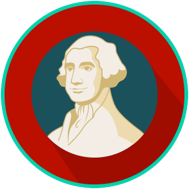 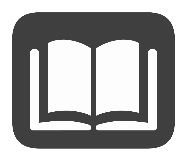 The rule of law is meant to protect citizens from the government. The Founding Fathers feared that government would become too powerful and look like a monarchy or some other form of abusive government.The Constitution makes sure that government does not become too powerful by separating the powers of government into the executive, legislative, and judicial branches and then making each branch accountable to the others with the principle of checks and balances.Having a written set of laws that elected representatives must approve also protects citizens against abuses of government power.Also, the laws apply to people accused of crimes. The 4th, 5th, 6th, 8th, and 14th Amendments to the U.S. Constitution guarantee that citizens accused of crimes have laws that protect them from unfair treatment.